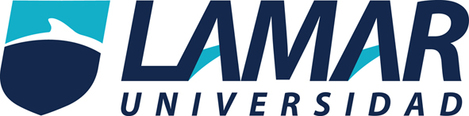 America Stephani Guido BecProfesor: Daniel Rojas Tapia QUIMICA 26/04/17BEO4248TABLA PERIODICA  newslands estableció la ley de las octavas. Habiendo ordenado los elementos conocidos por su peso atómico y después de disponerlos en columnas verticales de siete elementos cada una, observó que en muchos casos coincidían en las filas horizontales elementos con propiedades similares y que presentaban una variación regular.la tabla periodica tiene suorigen y su significado la tabla periodica es un esquema para diseñar los elentos quimicos la tabla se divide en dos familias la familia a y la familia cada una tiene sus elemento quimico en los periodos que hay cada uno indica cuntos electrones tieneLos grupos o columnas verticales de la tabla periódica fueron clasificados tradicionalmente de izquierda a derecha utilizando números romanos seguidos de las letras 'A' o 'B', en donde la 'B' se refiere a los elementos de transición. Actualmente está ganando popularidad sistema de clasificación, que ha sido adoptado por la Unión Internacional de Química Pura y Aplicada (IUPAC). Este nuevo sistema enumera los grupos consecutivamente del 1 al 18 a través del sistema periódico.Esta leyes la base de la tabla periódica y establece que las propiedades físicas y químicas de los elementos tienden a repetirse de forma sistemática conforme aumenta el número atómico.